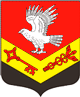 Муниципальное образование«ЗАНЕВСКОЕ ГОРОДСКОЕ ПОСЕЛЕНИЕ»Всеволожского муниципального района Ленинградской областиАДМИНИСТРАЦИЯПОСТАНОВЛЕНИЕ18.12.2017 г.										№ 853д. ЗаневкаОб утверждении муниципальной программы«Энергосбережение и повышение энергетической эффективность на территории муниципальногообразования «Заневское городское поселение»на 2017-2019 годы» на территории  муниципального образования  «Заневское городское поселение» Всеволожского муниципального  районаЛенинградской области	В соответствии с Федеральными законами  от 06.10.2003 № 131-ФЗ «Об общих принципах организации местного самоуправления в Российской Федерации»,  от 23.11.2009 № 261-ФЗ «Об энергосбережении и о повышении энергетической эффективности и о внесении изменений в отдельные законодательные акты Российской Федерации», администрация муниципального образования «Заневское городское поселение» Всеволожского муниципального района Ленинградской областиПОСТАНОВЛЯЕТ:Утвердить муниципальную программу «Энергосбережение и повышение энергетической эффективность на территории муниципального образования «Заневское городское поселение» на 2017-2019 годы» на территории муниципального  образования  «Заневское городское поселение» Всеволожского муниципального  района Ленинградской области (далее – Программа), согласно  приложению.Определить сектор управления муниципальным имуществом и ЖКХ администрации МО «Заневское городское поселение» Всеволожского муниципального района Ленинградской области ответственным за исполнение Программы.Настоящее постановление вступает в силу со дня его официального опубликования.Настоящее постановление опубликовать в средствах массовой  информации и разместить на официальном  сайте муниципального образования.Контроль за исполнением настоящего постановления возложить на исполняющего обязанности заместителя главы администрации Гречица В.В.Глава администрации 								А.В. ГердийПриложениеУТВЕРЖДЕНОпостановлением администрацииот «18» декабря 2017 г. № 853МУНИЦИПАЛЬНАЯ ПРОГРАММА« ЭНЕРГОСБЕРЕЖЕНИЕ И ПОВЫШЕНИЕ ЭНЕРГЕТИЧЕСКОЙ ЭФФЕКТИВНОСТИ НА ТЕРРИТОРИИ МУНИЦИПАЛЬНОГО ОБРАЗОВАНИЯ «ЗАНЕВСКОЕ ГОРОДСКОЕ ПОСЕЛЕНИЕ» ВСЕВОЛОЖСКОГО МУНИЦИПАЛЬНОГО  РАЙОНА ЛЕНИНГРАДСКОЙ ОБЛАСТИ НА 2017-2019 ГОДЫ»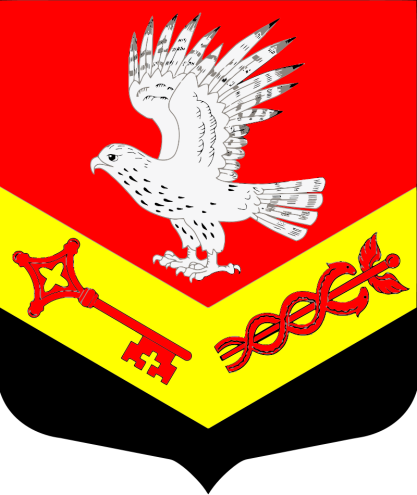 ПАСПОРТ ПРОГРАММЫСодержание проблемыЗаневское городское поселение — муниципальное образование в составе Всеволожского муниципального района Ленинградской области.Административный центр — городской посёлок Янино-1.На территории поселения находятся 9 населенных пунктов: 6 деревень, 2 поселка при станции и 1 городской поселок. Перечень поселений представлен далее:- Заневка, деревня;- Кудрово, деревня;- Мяглово, поселок при станции;- Новосергиевка, деревня;- Пятый километр, поселок при станции;- Суоранда, деревня;- Хирвости, деревня;- Янино-1, городской поселок, административный центр;- Янино-2, деревня.Численность населения на 01.01.2017 г. составляет 22 670 (двадцать две тысячи шестьсот семьдесят) человек.Таблица 1 – Демографические сведения МО «Заневское городское поселение» за 2006-2017 годы (перспектива роста численности населения к 2010 и 2035 году – информация взята на основании Генерального плана поселения, книга 1 «Положение о территориальном планировании»)1 января 2006 года в соответствии с областным законом № 17-оз от 10 марта 2004 года образовано Заневское сельское поселение, в его состав вошла территория бывшей Заневской волости.В соответствии с областным законом № 148-оз от 23 декабря 2015 года был изменён статус Заневского сельского поселения в связи с наделением его статусом городского поселения (Заневское городское поселение) с центром в городском посёлке Янино-1.Географические данные:Общая площадь: 483,4 км²Нахождение: юго-западная часть Всеволожского района.      Граничит:       на севере — со Всеволожским городским поселением;                              на востоке — с Колтушским сельским поселением;                              на юге — со Свердловским городским поселением;                              на  западе — с Санкт-Петербургом.По территории поселения проходит железная дорога Заневский Пост — Горы.По территории поселения проходят автодороги: Колтушское шоссе, М18 «Кола» (Мурманское шоссе), А118 КАД (Кольцевая автомобильная дорога).Расстояние от административного центра поселения до районного центра — 21 км.Экономика:В Заневском городском поселении осуществляют свою деятельность 27 предприятий, наиболее крупные из них, это торговый центр «„МЕГА“-Дыбенко», ООО «Заневский терминал», ЗАО «Крамо», ОАО «Заря», ЗАО «Заневкапрокат» и колхоз «Янино».На территории Заневского городского поселения действуют следующие организации коммунального комплекса:Поставщик услуг теплоснабжения – ООО «СМЭУ «Заневка», ООО «ЭЛСО – ЭГМ», ООО «ЭГМ», ООО «ТК Северная», ГУП «ТЭК СПб», ОАО «Теплосеть СПб»;Поставщик электрической энергии – филиал ПАО «Ленэнерго» «Пригородные электрические сети» и ОАО «ЛОЭСК»;Поставщики услуг водоснабжения и водоотведения – ООО «СМЭУ «Заневка», ООО «ИКЕА МОС», ЗАО «Победа Моторс», ЗАО «СМУ-53», ЗАО «РТ «Петербургская недвижимость», ООО «Кудрово-Град», всеми вышеперечисленными организациями были заключены договоры с ГУП «Водоканал СПб», владеющим водоводом.По состоянию на 01.01.2017 г. теплоснабжающий комплекс муниципального образования включает в себя 8 теплоснабжающих организаций, которые эксплуатируют 12 источников тепловой энергии (котельных). Суммарная установленная мощность источников составляет 107 Гкал/ч. Резерв тепловой мощности составляет 31 Гкал/ч (или 40% от максимально возможного отпуска тепловой мощности потребителям). Удельный расход условного топлива на отпуск тепловой энергии с коллекторов источников 158,9 кг у.т./Гкал.Основные характеристики объектов коммунальной инфраструктуры МО «Заневское городское поселение» (из паспорта муниципального образования за 2015 год) приведены в таблицах 2-4 далее:Таблица 2. Характеристика системы теплоснабженияТаблица 3. Характеристика системы водоснабженияТаблица 4. Характеристика системы водоотведения  В МО «Заневское городское поселение» имеет место устойчивая тенденция на повышение стоимости энергетических ресурсов.Как видно из таблицы 5, тариф на тепловую энергию в 2016 году упал по отношению к 2015 году на 20,57 %, в 2017 году по отношению к 2015 году повысился  на 26,67%.Тариф на холодное водоснабжение в 2016 году по отношению к 2015 году повысился на 9,99%, в 2017 году по отношению к 2015 году вырос на 13,72%.Тариф на водоотведение в 2016 году по отношению к 2015 году повысился на 13,10%, в 2017 году по отношению к 2015 году вырос на 4,11 %.Тариф на электроснабжение в 2016 году по отношению к 2015 году повысился на 9,79 %, в 2017 году по отношению к 2015 году вырос на 13,14%.Таблица 5. Тарифы на коммунальные ресурсы в МО Заневское городское поселенеиеВ МО «Заневское городское поселение» в последние годы имеет место устойчивая тенденция на повышение стоимости энергетических ресурсов. В ситуации, когда энергоресурсы становятся рыночным фактором и формируют значительную часть затрат бюджета МО «Заневское городское поселение», возникает необходимость в энергосбережении и повышении энергетической эффективности зданий, находящихся в муниципальной собственности, пользователями которых являются муниципальные учреждения (далее – муниципальные здания), и в выработке политики по энергосбережению и повышению энергетической эффективности.Динамика изменения цен на жидкое и твердое топливо (мазут, дизельное топливо, уголь и т.д.) следует за изменением мировых цен на нефть и не регулируется со стороны государства. В рассматриваемый период данная проблема остается и, с учетом роста цен на газ, будет обостряться.В условиях обозначенных темпов роста цен на газ, электроэнергию и другие виды топлива стоимость тепловой энергии, производимой энергоснабжающими организациями в период до 2019 года будет расти с темпами не менее 15% в год. Близкие значения дает прогноз темпов роста стоимости услуг по водоснабжению и водоотведению.В результате до 2019 года стоимость основных для МО «Заневское городское поселение» топливно-энергетических и коммунальных ресурсов будет стремительно расти тепмпами, в 1,5-2 раза превышающими инфляцию, что предопределяет рост затрат учреждений муниципальной бюджетной сферы на оплату основных топливно-энергетических и коммунальных ресурсов.С учетом указанных обстоятельств, проблема заключается в том, что при существующем уровне энергоемкости экономики и социальной сферы муниципального образования предстоящие изменения стоимости топливно-энергетических и коммунальных ресурсов приведут к следующим негативным последствиям:росту затрат предприятий, расположенных на территории муниципального образования, на оплату топливно-энергетических и коммунальных ресурсов, приводящему к снижению конкурентоспособности и рентабельности их деятельности;росту стоимости жилищно-коммунальных услуг при ограниченных возможностях населения самостоятельно регулировать объем их потребления и снижению качества жизни населения;снижению эффективности бюджетных расходов, вызванному ростом доли затрат на оплату коммунальных услуг в общих затратах на муниципальное управление;опережающему росту затрат на оплату коммунальных ресурсов в расходах на содержание муниципальных бюджетных организаций (образования, здравоохранения и т.п.) и вызванному этим снижению эффективности оказания услуг.Высокая энергоемкость муниципальных учреждений в этих условиях может стать причиной снижения темпов роста экономики муниципального образования и налоговых поступлений в бюджеты всех уровней.Для решения проблемы необходимо осуществление комплекса мер по интенсификации энергосбережения, которые заключаются в разработке, принятии и реализации срочных согласованных действий по повышению энергетической эффективности при производстве, передаче и потреблении энергии и ресурсов других видов на территории МО и прежде всего в органах местного самоуправления, муниципальных учреждениях, муниципальных унитарных предприятиях.В условиях роста стоимости энергоресурсов, дефицита областного и местного бюджетов, экономического кризиса, крайне важным становится обеспечение эффективного использования энергоресурсов в муниципальных зданиях.ВЫВОД:В настоящее время создание условий для повышения эффективности использования энергии и других видов ресурсов становится одной из приоритетных задач социально-экономического развития МО «Заневское городское поселение».Основные риски, связанные с реализацией Программы, определяются следующими факторами:ограниченностью источников финансирования программных мероприятий и неразвитостью механизмов привлечения средств на финансирование энергосберегающих мероприятий;неопределенностью конъюнктуры и неразвитостью институтов рынка энергосбережения;незавершенностью реформирования энергетики и предстоящими изменениями в управлении отраслью на федеральном уровне.Цели   и задачи ПрограммыЦели ПрограммыОсновными целями Программы являются повышение энергетической эффективности при производстве, передаче и потреблении энергетических ресурсов в    МО «Заневское городское поселение», создание условий для перевода экономики и бюджетной сферы муниципального образования на энергосберегающий путь развития.Задачи Программы Для достижения поставленных целей в ходе реализации Программы органами местного самоуправления необходимо решить следующие задачи: Создание оптимальных нормативно-правовых, организационных и экономических условий для реализации стратегии энергоресурсосбережения.           Для этого в предстоящий период необходимо создание муниципальной нормативной базы и методического обеспечения энергосбережения, в  том числе:разработка и принятие системы муниципальных нормативных правовых актов, стимулирующих энергосбережение;разработка и внедрение форм наблюдения за показателями, характеризующими эффективность использования основных видов энергетических ресурсов и энергоемкости экономики МО «Заневское городское поселение».Расширение практики применения энергосберегающих технологий при модернизации, реконструкции и капитальном ремонте зданий.Для решения данной задачи необходимо:при согласовании объектов строительства, реконструкции, капитального ремонта, а также при приемке объектов капитального строительства ввести практику применения требований по ресурсоэнергосбережению, соответствующих или превышающих требований федеральных нормативных актов, и обеспечить их соблюдение;проведению энергосберегающих мероприятий (обеспечение устройствами регулирования потребления тепловой энергии, утепление фасадов и т.д.) при капитальном ремонте многоквартирных жилых домов.Проведение энергетических обследований.                 Для выполнения данной задачи необходимо организовать работу по проведению энергетических обследований, составлению энергетических паспортов во всех органах местного самоуправления, муниципальных учреждениях, муниципальных унитарных предприятиях. Уменьшение потребления энергии и связанных с этим затрат по муниципальным учреждениям.            Для выполнения данной задачи необходимо:проведения капитального ремонта и модернизации муниципальных зданий и их инженерных систем, внедрение энергоэффективных устройств и технологий с учетом результатов энергоаудита;учитывать показатели энергоэффективности серийно производимого оборудования при закупках для муниципальных нужд.Снижение, по сравнению с 2016 г., расходов электрической энергии на наружное освещение МО «Заневское городское поселение» Для решения этой задачи необходимо произвести замену светильников наружного освещения на современные энергосберегающие.Повышение уровня компетентности работников администрации МО «Заневское городское поселение» и ответственных за энергосбережение сотрудников муниципальных учреждений в вопросах эффективного использования энергетических ресурсов.           Для выполнения данной задачи необходимо:включение в программы по повышению квалификации муниципальных служащих учебных курсов по основам эффективного использования энергетических ресурсов;проведение систематических мероприятий по информационному обеспечению и пропаганде энергосбережения в средних общеобразовательных учреждениях;внедрение элементов системы энергетического менеджмента на муниципальных предприятиях  в муниципальных учреждениях;участие специалистов администрации МО «Заневское городское поселение» и бюджетных учреждений в научно-практических конференциях и семинарах по энергосбережению;        Поставленная цель и решаемые в рамках Программы задачи направлены на повышение эффективности использования энергетических ресурсов при их потреблении.Сроки и этапы реализации ПрограммыПрограмма рассчитана на 2017-2019 годы.Программа реализуется в два этапа:первый этап – 2017-2018 годы;второй этап – 2019 год.Первый этап (2017-2018 годы) включает в себя:разработка и принятие системы муниципальных нормативных правовых актов, стимулирующих энергосбережение, при их отсутствии. При наличии данных правовых актов, необходимо произвести актуализацию этих документов;разработка, внедрение или дополнение(при их наличии) типовых форм договоров на поставку топливно-энергетических ресурсов и коммунальных ресурсов, направленных на стимулирование энергосбережения;создание или усовершенствование существующей системы нормативно-методического обеспечения эффективного использования энергии и ресурсов, включая разработку норм освещения, стимулирующих применение энергосберегающих осветительных установок и решений;разработка и внедрение или улучшение существующих форм наблюдения за показателями, характеризующими эффективность использования основных видов энергетических ресурсов и энергоемкости МО «Заневское городское поселение»;введение практики применения требований по ресурсо-энергосбережению при согласовании проектов строительства, реконструкции, капитального  ремонта, а также при приемке объектов капитального строительства;проведение энергетических обследований, составление энергетических паспортов во всех органах местного самоуправления, муниципальных учреждениях, муниципальных унитарных предприятиях;проведение конкурсов на право заключения договоров, направленных на рациональное использование энергоресурсов (энергосервисные контракты);учет показателей энергоэффективности серийно производимого оборудования при закупках для муниципальных нужд;частичная замена светильников наружного освещения на современные энергосберегающие;включение в программы по повышению квалификации муниципальных служащих учебных курсов по основам эффективного использования энергетических ресурсов. При наличии данных курсов, пересмотреть их и усовершенствовать согласно Законодательству РФ в области энергосбережения;проведение систематических мероприятий по информационному обеспечению и пропаганде энергосбережения в средних общеобразовательных учебных заведениях;внедрение элементов системы энергетического менеджмента на муниципальных предприятиях и в муниципальных учреждениях;участие специалистов администрации МО «Заневское городское поселение» и бюджетных учреждений в научно-практических конференциях и семинарах по энергосбережению.На первом этапе предполагается до 2019 года обеспечить снижение среднего удельного потребления энергии в зданиях муниципальных учреждений на 9 процентов к уровню 2016 года.Второй этап (2019 год) включает в себя: проведение капитального ремонта  и модернизация муниципальных зданий и их инженерных систем, внедрение энергоэффективных устройств (оборудования и технологий) с учетов результатов энергоаудита;организация постоянного энергомониторинга муниципальных зданий;полная замена светильников наружного освещения на современные энергосберегающие;полный переход внутридомового освещения на энергосберегающие лампы освещения и сенсорные приборы включения.По итогам второго этапа реализации Программы к 2020 году среднее удельное потребление в зданиях муниципальных учреждений должно снизиться в среднем на 15 процентов к уровню 2016 года.Система программных мероприятийСистема мероприятий по достижению целей и показателей Программы состоит из двух блоков, обеспечивающих комплексный подход к повышению энергоэффективности отраслей экономики и социальной сферы.Первый блок представляют мероприятия по энергосбережению, имеющие межотраслевой характер, в том числе:организационно-правовые мероприятия;формирование системы муниципальных нормативных правовых актов, стимулирующих энергосбережение;информационное обеспечение энергосбережения;подготовку кадров в сфере энергосбережения.На мероприятия по энергосбережению, имеющие межотраслевой характер, планируется потратить 150 тыс. руб. (см. Таблицу «Межотраслевые мероприятия по энергосбережению»).Второй блок состоит из трех подпрограмм:           Энергосбережение и повышение энергетической эффективности в жилищной сфере;            Энергосбережение и повышение энергетической эффективности в системах наружного освещения;           Энергосбережение и повышение энергетической эффективности в бюджетной сфере;Межотраслевые мероприятия ПрограммыПеречень межотраслевых мероприятий в области энергосбережения и повышения энергетической эффективности МО «Заневское городское поселение» представлен в таблице 6. Межотраслевые мероприятия планируется осуществлять в следующих направлениях:Организационно-правовые мероприятия;Информационное обеспечение энергосбережения;Подготовка кадров в сфере энергосбережения;Организация работы по ведению топливно-энергетического баланса МО.Общая сумма необходимая на осуществление межотраслевых мероприятий в 2017-2018 годах составит – 150 тыс. руб.Таблица 6. Межотраслевые мероприятия по энергосбережениюПодпрограмма «Энергосбережение и повышение энергетической эффективности в жилищной сфере»Общее количество многоквартирных домов, находящихся частично в муниципальной собственности, на территории муниципального образования – 34 шт.Сведения о жилищном фонде муниципального образования приведены в таблице 7 (данные взяты из Паспорта МО за 2015 год).Таблица 7. Характеристика жилищного фонда МО Заневское городское поселениеДалее в таблице 8 представлен адресный список многоквартирных домов, в которых не установлены приборы учета того или иного ресурса и причины , по которым установка невозможна. Такие МКД есть только в д. Янино-1 и д. Заневка. Многоквартирные дома в д. Кудрово оснащены приборами учета на 100%. В остальных населенных пунктах МКД отсутствуют.Таблица 8. Адресный список МКД, в которых не установлены приборы учета и причины, по которым установка невозможна.Мероприятия по повышению эффективности использования энергии в жилищном фонде предполагается осуществлять посредствам повышения эффективности использования энергии в жилищном фонде.Для создания условий выполнения энергосберегающих мероприятий в муниципальном жилищном фонде необходимо:принять меры по приватизации муниципального жилищного фонда, в том числе за счет увеличения платы за наем;принять меры по приватизации жилья;обеспечить в рамках муниципального заказа применение современных энергосберегающих технологий при проектировании, строительстве, реконструкции и капитальном ремонте объектов муниципального жилищного фонда;обеспечить доступ населения муниципального образования к информации по энергосбережению.Для реализации комплекса энергоресурсосберегающих мероприятий в жилищном фонде муниципального образования, необходимо организовать работу по:регулировке систем отопления, холодного и горячего водоснабжения;промывке систем центрального отопления;автоматизации включения-выключения внешнего освещения подъездов;внедрению энергоэффективного внутриподъездного освещения; утеплению чердачных перекрытий и подвалов;утеплению входных дверей и окон;утеплению фасадов;установке водосберегающей арматуры.Детальный перечень мероприятий по энергосбережению и повышению энергетической эффективности может быть разработан после проведения энергетических обследований жилых домов. В целях экономии бюджетных средств, целесообразно проведение выборочных энергетических обследований. В МО «Заневское городское поселение» в 2018 году планируется проведение энергетических обследований семи многоквартирных домов, стоимость обследования одного дома составляет примерно 100 000 (сто тысяч) рублей, общая стоимость энергетических обследований 7 многоквартирных домов составит 700 000 (семьсот тысяч) рублей, источником финансирования данных мероприятий является бюджет муниципального образования.Таблица 9. Основные мероприятий подпрограммы "Энергосбережение и повышение энергетической эффективности в жилищной сфере»Подпрограмма «Энергосбережение и повышение энергетической эффективности в системах наружного освещения»Система наружного освещения МО «Заневское городское поселение»  насчитывает 1245 светильников. Характеристика уличного освещения по населенным пунктам показана далее в ТаблицеТаблица 10. Характеристика уличного освещения МО Заневское городское поселениеКак видно из Таблицы 10, наружное освещение в МО «Заневское городское поселение»  уже усовершенствованно светодиодными светильниками. Однако в 2018 году планируется замена светильников с лампами ДРЛ-250 на более эффективные светодиодные светильники с УСС-90- Магистраль.Технические характеристики светильника УСС-90-Магистраль: Вес – 4,5Габаритные размеры 420*174*142Количество светодиодов – 45 шт.Мощность – 95ВтСветовой поток – 9000 ЛмНапряжение питания – 150-264 ВПотребляемый ток, не более – 0,5 АТемпература цвета – 6000-6500 КВлагозащита – IP67Температура окружающей среды от -63 до +30 СПреимущества:Мгновенное включение;Отсутствие пусковых токов;Низкий уровень ослепляющего эффекта;Высокий коэффициент цветопередачи;Отсутствие эффекта мерцания;Быстрая окупаемость за счет экономии электроэнергии и низкие затраты на эксплуатацию;Высокая устойчивость к механическим воздействиям и вибрациям;Срок службы более 20 лет;Бесшумная работа;Встроенная многоуровневая тепловая защита;Встроенная защита от превышения напряжения питания до 800 Вольт;Стойкий к коррозии анодированный алюминиевый корпус;Стекло из стабилизированного оптического поликарбоната;Крепеж из нержавеющей стали;Для повышения надежности, светильники имеют несколько электрически независимых частей.Далее приведены сведения об основных типах ламп, используемых в настоящее время в системе наружного освещения.Дуговые ртутные лампы (ДРЛ)Наиболее распространенный ранее тип ламп используемых в уличном и промышленном освещении. Разработанные ранее других ламп и наименее трудоемкие в изготовлении лампы ДРЛ широко применялись для освещения внутри и вне помещений. Лампы ДРЛ обладают меньшей светоотдачей по сравнению с лампами ДНАТ.Дуговые натриевые трубчатые лампы (ДНАТ)До настоящего времени так же как и лампы ДРЛ широко применялись для освещения улиц, магистралей, общественных сооружений и т.д. Лампы ДНАТ обладают самой высокой светоотдачей среди газоразрядных ламп и меньшим значением снижения светового потока при длительных сроках службы. В связи с очень высоким коэффициентом пульсаций  и большим отклонением спектра излучения лампы в область красного цвета, что нарушает цветопередачу объектов, не рекомендуется применять лампы ДНАТ для освещения внутри производственных и жилых помещений. Большая зависимость светоотдачи и напряжения зажигания у ламп ДНАТ от состава и давления внутреннего газа, от проходящего через лампу тока и от температуры горелки предъявляют очень высокие требования к качеству изготовления и условиям эксплуатации ламп ДНАТ. Поэтому для эффективной работы ламп ДНАТ необходимо обеспечивать «комфортные» условия эксплуатации – высокую стабильность напряжения питания, температуру окружающей среды от -20 до +30 С. Отклонение от «комфортных» условий эксплуатации приводит к резкому сокращению срока службы ламп и уменьшению светоотдачи. На срок службы ламп ДНАТ также влияет качество используемых импульсных запускающих устройств.Светодиодные лампы (СД или LED)Сами по себе светодиоды используются достаточно давно, в основном для индикации. Излучение света светодиодом путем рекомбинации фотонов в области p-n перехода полупроводника при прохождении тока. Прорыв  в области светодиодов, произошедший несколько лет назад, был связан в первую очередь с получением новых полупроводниковых материалов, повышающих яркость светодиодов более чем в 20 раз. В отличие от других технологий у светодиодов очень высокое КПД – не менее 90%. В большинстве существующих технологий присутствует разогрев какого-либо тела или области, на что требуется приличные затраты энергии. Благодаря высокому КПД светодиодная  технология обеспечивает низкое энергопотребление и малое тепловыделение. Помимо этого, в силу самой природы получения излучения, светодиоды обладают совокупностью характеристик, недостижимых для других технологий. Механическая и температурная устойчивость, устойчивость к перепадам напряжения, продолжительный срок службы, отличная контрастность и цветопередача. Плюс экологичность, отсутствие мерцания и ровный свет. Это и есть качество современной технологии.Таблица 11. Параметры рассматриваемых типов лампТаблица 12. Сравнительная характеристика лампПримечание: Под температурной устойчивостью подразумевается то, насколько зависит как работа лампы, так и срок её службы от критических значений температуры. Эффективность использования данных типов светильников:ДРЛ. Наиболее простая и доступная по цене технология. Низкие начальные затраты при условии отсутствия жестких требований к освещению оправдывают её использование.ДНАТ. Лучшая светоотдача среди газоразрядных ламп. ДНАТ не рекомендуется использовать для внутреннего освещения, а  в некоторых странах даже существует запрет. При освещении других зон использование ламп ДНАТ можно считать оправданным по сравнению с ДРЛ.Светодиоды. У светодиодных ламп практически нет технических недостатков. Они лучше во всем. В дополнение к сказанному выше можно добавить, что светодиодным лампам не требуются пусковые токи, а соответственно требуется меньшее сечение кабеля. Единственный минус это то, что в цене они достаточно дороги. С учетом всех факторов, касающихся издержек эксплуатации ламп ДРЛ, срок окупаемости  светодиодных аналогов начинается с 3-х лет. То есть 3 года (или более) светодиодная лампа окупает себя, а во все последующие года приносит прибыль. При этом все время выдавая самый качественный свет по сравнению с другими технологиями.С учетом возможностей местного бюджета, администрацией МО «Заневское городское поселение» выбрана стратегия перехода от светильников с лампами ДРЛ-250 к светодиодным светильникам УСС-90-Магистраль, данный светильник является эквивалентным светильнику с лампой ДРЛ-250. Затраты на замену 156 светильников с лампами ДРЛ-250 на светильники УСС -90-Магистраль составят: 156 шт. * 20,590 тыс.руб./шт. = 3212,04 тыс. руб.Далее произведем нормативный расчет приблизительной экономии электрической энергии за год, при замене 156 светильников с лампами ДРЛ-250, на эквивалентные и более экономичные светодиодные светильники УСС-90-Магистраль:Одна лампочка ДРЛ-250 в среднем потребляет 280 Вт*ч. Активной мощности, 156 лампочек потребляет – 156*280 Вт*ч = 43,680 кВт*ч. Приблизительная величина работы уличного освещения в год равна 3750 ч. (продолжительность всего темного времени года для Санкт-Петербурга и ЛО = 3750 ч. ), таким образом, можно подсчитать годовое потребление электроэнергии: 43,68 кВт.ч.* 3750ч. = 163 800 кВт*ч/год.Аналогичный расчет произведем для светодиодных светильников УСС-90-Магистраль. Светодиодный светильник УСС-90-Магистраль потребляет 95 Вт.ч. активной мощности, 156 * 95 = 14 820 Вт.ч = 14,82 кВт.ч., потребление за год составит: 14,82*3750 = 55 575 кВт*ч/год. Экономия потребления электрической энергии при замене 156 светильников с лампами ДРЛ-250 на светодиодные светильники УСС-90-Магистраль за год составит: 163 800-55 575 = 108 225 кВт*ч/год.В таблице 13 представлен расчет экономического эффекта от замены светильников с лампами ДРЛ-250 на более эффективные светильники УСС-90-Магистраль.Таблица 13. Расчет экономического эффекта от замены светильников.Таблица 14. Основные мероприятия подпрограммы "Энергосбережение и повышение энергетической эффективности в системах наружного освещения"Подпрограмма «Энергосбережение и повышение энергетической эффективности в бюджетной сфере»В МО «Заневское городское поселение» действует несколько бюджетных учреждений, включая администрацию.Администрация МО «Заневское городское поселение».Адрес: Ленинградская обл., Всеволожский р-н, деревня Заневка, д 48НРуководитель учреждения – Гердий Алексей ВикторовичОтветственный за техническое состояние оборудования – Гречиц Владимир ВикторовичОтветственный за энергетическое хозяйство – Гречиц Владимир ВикторовичКоличество зданий, занимаемых муниципальным учреждением – 1 здание.Площадь здания:Общая площадь  - 182 м2;Отапливаемая площадь – 182 м2;Полезная площадь – 139 м2Внутреннее освещение – люминесцентные светильники  - 38 шт.;Наружное освещение  - светодиодные светильники;Степень остекления энергосберегающими стеклопакетами (% от общего остекления) – 0;Горячее водоснабжение отсутствует;Отсутствие унитазов с экономным сливом воды.Муниципальное бюджетное учреждение «Редакция газеты  «Заневский вестник» МО "Заневское городское поселение"Адрес: Ленинградская обл, Всеволожский р-н, деревня Янино -1, ул. Кольцевая, д. 8, корп.1, Помещение 14-НРуководитель учреждения – Смирная Елена Вадимовна;Ответственный за техническое состояние оборудования – Гречиц Владимир Викторович; Ответственный за энергетическое хозяйство – Гречиц Владимир Викторович;Площадь здания:Общая площадь  - 45,04 м2;Отапливаемая площадь – 45,04 м2;Полезная площадь – 45,04  м2.Степень остекления энергосберегающими стеклопакетами (% от общего остекления) – 0;Горячее водоснабжение отсутствует;Муниципальное Бюджетное Учреждение "Янинский культурно-спортивный досуговый центр"Адрес: Ленинградская область, Всеволожский район, г.п. Янино-1, ул. Шоссейная, д. 46Руководитель учреждения – Сенюшина Дарья Александровна;Площадь здания:Общая площадь  - 624 м2;Отапливаемая площадь – 624 м2;Полезная площадь – 534,6 м2.Степень остекления энергосберегающими стеклопакетами (% от общего остекления) – 0;Горячее водоснабжение отсутствует;Муниципальное казённое учреждение "Центр оказания услуг"Адрес: 195298, Ленинградская область, Всеволожский район, д. Заневка д.48Руководитель учреждения – Яблоков Николай Николаевич;Площадь здания:Общая площадь  - 628 м2;Отапливаемая площадь – 628 м2;Полезная площадь – 628  м2.Степень остекления энергосберегающими стеклопакетами (% от общего остекления) – 0;Отопительные приборы  - конвекторы;Горячее водоснабжение отсутствует;Все вводы по холодной воде, электрической энергии оснащены приборами учета.В Таблице 15 приведено фактическое потребление электрической,тепловой энергии, холодной воды зданиями, состоящими на балансе администрации МО Заневское городское поселение в 2016 году.Проведение анализа динамики потребления коммунальных ресурсов бюджетными учреждениями не предоставляется возможным,  в связи с отсутствием данных за несколько лет.Далее в Таблице 16 представлен перечень мероприятий по снижению расходов коммунальных ресурсов и обеспечению энергетической эффективности объектов бюджетных учреждений МО «Заневское городское поселение», с указанием количества, стоимости необходимых материалов и оборудования. В завершении подсчитана общая сумма, необходимая для осуществления данных мероприятий.Таблица 15. Фактическое потребление электрической, тепловой энергии, холодной воды зданиями, состоящими на балансе администрации МО "Заневское городское поселение" в 2016 годуЦелью данной подпрограммы является повышение эффективности использования энергоресурсов в органах местного самоуправления и организациях бюджетной сферы.Возможные к реализации технологические мероприятия по энергосбережению и повышению энергетической эффективности в бюджетных учреждениях: повышение тепловой защиты (утепление) зданий, строений, сооружений при капитальном ремонте;перекладка электрических сетей для снижения потерь электрической энергии в зданиях, строениях и сооружениях;тепловая изоляция трубопроводов и оборудования, разводящих трубопроводов отопления и горячего водоснабжения в зданиях, строениях, сооружениях;проведение гидравлической регулировки, автоматической/ручной балансировки распределительных систем отопления и стояков в зданиях, строениях, сооружениях;повышение теплозащиты/реконструкция тепловых сетей;автоматическое выключение электрического освещения за счет использования датчиков присутствия людей в помещениях (особенно во вспомогательных, складских и т.п. помещениях).Полный перечень необходимых работ. Направленных на энергосбережение и повышение энергетической эффективности в бюджетных учреждениях, будет сформирован только после детального энергетического обследования зданий и составления технических отчетов.Далее представлена сводная таблица мероприятий подпрограммы «Энергосбережение и повышение энергетической эффективности в бюджетной сфере».Система управления реализацией ПрограммыТекущее управление реализацией Программы осуществляет администрация МО «Заневское городское поселение» (Заказчик).Заказчик контролирует выполнение программных мероприятий, целевое  и эффективное использование средств, направляемых на реализацию Программы, осуществляет управление ее исполнителями, готовит ежегодные отчеты о реализации Программы, ежегодно осуществляет оценку достигнутых целей и эффективности реализации Программы.Главным ответственным лицом за ежеквартальный контроль энергопотребления и реализацию энергосберегающих мероприятий является руководитель муниципального учреждения, эксплуатирующего помещения.Система целевых показателей в области энергосбережения и повышения энергетической эффективностиПри реализации мероприятий по энергосбережению и повышению энергетической эффективности должны быть достигнуты следующие результаты:сокращение бюджетных расходов на тепло-, электро- и водоснабжение муниципальных учреждений;обеспечение нормальных климатических условий во всех муниципальных зданиях;повышение заинтересованности в энергосбережении.Реализация программных мероприятий даст дополнительные эффекты в виде:формирования действующего механизма управления потреблением топливно-энергетических ресурсов муниципальными бюджетными учреждениями и сокращение бюджетных затрат на оплату коммунальных ресурсов;снижение затрат на энергопотребление организаций бюджетной сферы, населения и предприятий муниципального образования в результате реализации энергосбережения;подготовки специалистов по внедрению и эксплуатации энергосберегающих систем и энергоэффективного оборудования;создания условий для принятия долгосрочных программ энергосбережения, разработки и ведения топливно-энергетического баланса муниципального образования;создание условий для развития рынка товаров и услуг в сфере энергосбережения;внедрения в строительство современных энергоэффективных решений на стадии проектирования, применения энергоэффективных строительных материалов, технологий и конструкций, системы экспертизы энергосбережения.Повышение эффективности использования энергоресурсов, развитие всех отраслей экономики по энергосберегающему пути будет происходить в том случае, если в каждой организации и каждом домохозяйстве будут проводиться мероприятия по энергосбережению.Таблица 16. Целевые показатели подпрограммы "Энергосбережение и повышение энергетической эффективности в жилищной сфере"Таблица 17. Целевые показатели подпрограммы "Энергосбережение и повышение энергетической эффективности в системах наружного освещения"Таблица 18. Целевые показатели подпрограммы "Энергосбережение и повышение энергетической эффективности в бюджетной сфере"Механизм реализации и порядок контроля за ходом реализации ПрограммыРеализация Программы обеспечивается за счет проведения программных мероприятий на следующих уровнях:бюджетные учреждения, муниципальные предприятия;органы местного самоуправления.При реализации программных мероприятий на предприятии (организации, учреждении) руководитель, с учетом содержащихся в настоящем разделе рекомендаций и специфики деятельности предприятия, организует работу по управлению энергосбережением, определяет основные направления, плановые показатели деятельности в этой сфере и несет ответственность за эффективность использования энергии ресурсов на предприятии (в организации, учреждении).Муниципальный заказчик программы организует размещение информации о ходе реализации и результатах программных мероприятий на официальном сайте в сети Интернет.Обязанности по выполнению энергосберегающих мероприятий, учету, контролю за их реализацией и результатам в органах местного самоуправления, муниципальных учреждениях, муниципальных унитарных предприятиях должны быть установлены в должностных регламентах (инструкциях, трудовых контрактах) в течение трех месяцев с момента начала реализации Программы. Ответственность за невыполнение указанных функций устанавливается приказом руководителя или решением вышестоящего органа управления.Муниципальный заказчик определяет основные направления и плановые показатели деятельности по управлению энергосбережением, обеспечивает мотивацию и контроль достижения установленных отраслевых показателей энергоэффективности, а также несет ответственность за достижение утвержденных показателей и индикаторов, позволяющих оценить ход реализации Программы.В отношении муниципальных бюджетных учреждений, муниципальных предприятий, а также органов местного самоуправления – управление Программой осуществляется в основном административными  методами в сочетании с использованием экономических стимулов и мер морального поощрения персонала.Финансирование программных мероприятий осуществляется непосредственно муниципальными заказчиками из средств, предусмотренных на реализацию программных мероприятий по энергосбережению.Порядок финансирования программных мероприятий устанавливает глава администрации МО «Заневское городское поселение». Отбор исполнителей для выполнения работ по реализации программных мероприятий производится муниципальными заказчиками Программы в установленном для размещения муниципальных заказов порядке.Управление со стороны органов местного самоуправления за реализацией программных мероприятий в коммерческом секторе экономики, а также в некоммерческих организациях и домохозяйствах, осуществляется через применение экономических стимулов, в том числе координацию и укрупнение спроса, а также снижение издержек на получение информации и доступа к эффективным энергосберегающим технологиям.При подготовке и согласовании муниципальных программ социально-экономического развития отрасли вопросы управления энергосбережением должны быть выделены в отдельный раздел.Размещение заказов на поставки товаров, выполнение работ, оказание услуг для муниципальных нужд производится с обязательным учетом требований действующего законодательства и принятых органами государственной власти и местного самоуправления рекомендаций по обеспечению энергосберегающих характеристик закупаемой продукции.Муниципальный заказчик Программы 1 раз в полгода, до 30 числа месяца, следующего за полугодием, рассматривает ход реализации программных мероприятий.Периодичность рассмотрения вопросов о выполнении программных мероприятий в муниципальных учреждениях – один раз в полгода. По итогам работы в срок до 30 числа месяца, следующего за полугодием, составляется отчет установленной формы.Сроки и форму учета мероприятий и контроля за выполнением утвержденных показателей и индикаторов, позволяющих оценить ход реализации Программы в коммерческом секторе экономики, муниципальных и некоммерческих организациях отрасли, устанавливает координатор Программы.Функции по управлению энергосберегающими мероприятиями в отрасли должны быть установлены локальным правовым актом органа местного самоуправления в течние трех месяцев с момента начала реализации Программы.Муниципальный заказчик Программы в сроки, установленные главой администрации МО «Заневское городское поселение», подготавливает:информацию о реализации программных мероприятий;ежегодные доклады о ходе реализации программных мероприятий и эффективности использования финансовых средств.Ежегодные доклады должны содержать:сведения о результатах реализации программных мероприятий в отрасли за отчетный год;данные о целевом использовании и объемах средств, привлеченных из бюджетов всех уровней и внебюджетных источников;сведения о соответствии фактических показателей реализации Программы (подпрограммы) утвержденным показателям;информацию о ходе и полноте выполнения программных мероприятий;сведения о наличии, объемах и состоянии незавершенных мероприятий;оценку эффективности результатов реализации Программы;оценку влияния фактических результатов реализации программных мероприятий на социальную сферу и экономику муниципального образования.Основные положения докладов размещаются в сети Интернет.Администрация МО «Заневское городское поселение» ежеквартально на своих заседаниях рассматривает вопрос о состоянии энергосбережения в муниципальном образовании.С учетом положений Программы администрация МО «Заневское городское поселение»:обеспечивает реализацию программных мероприятий и координирует работы по Программе;производит в установленном порядке отбор исполнителей программных мероприятий и финансирует в установленном порядке их проведение;осуществляет мониторинг хода реализации Программы, в том числе сбор и анализ статистической и иной информации об эффективности использования энергетических ресурсов, организации независимой оценки показателей результативности и эффективности программных мероприятий, их соответствии целевым индикаторам и показателям;составляет сводную заявку на финансирование программных мероприятий из местного бюджета;контролирует выполнение в установленные сроки программных мероприятий, эффективность и целевое использование выделенных на реализацию Программы бюджетных средств;готовит предложения по корректировке Программы и в установленном порядке представляет их на утверждение главе администрации МО «Заневское городское поселение»;готовит и (или) согласовывает проекты нормативных правовых актов по вопросам энергсбережения;публикует в СМИ не реже двух раз в год с одновременным размещением в сети Интернет основных сведений о результатах реализации Программы;выполняет иные функции по управлению программными мероприятиями в соответствии с действующим  законодательством и Программой.            В целях стимулирования выполнения программных мероприятий предусматривается осуществление комплекса мер, включающих систему ценообразования, льгот, дотаций, а также использования высвобождаемых энергетических ресурсов, проведение эффективной тарифной, налоговой, бюджетной и кредитной политики.Предусмотренные Программой финансово-экономические механизмы и механизмы стимулирования распространяются на лиц, являющихся исполнителями программных мероприятий. Финансирование энергосберегающих мероприятий за счет средств местного бюджета осуществляется в соответствии с решением Совета депутатов о бюджете на соответствующий финансовый год. Объем и структура бюджетного финансирвоания Программы подлежат ежегодному уточнению в соответствии с возможностями бюджета и с учетом фактического выполнения программных мероприятий.Оценка эффективности реализации ПрограммыОценка эффективности реализации Программы производится ежегодно на основе использования целевого индикатора, который обеспечивает мониторинг динамики результатов реализации программы за оцениваемый период с целью уточнения степени решения задач и выполнения мероприятий Программы.Оценка эффективности реализации Программы производится путем сравнения фактически достигнутого показателя за соответствующий год с его прогнозным значением, утвержденным Программой.Эффективность реализации Программы оценивается как степень фактического достижения целевого индикатора по формуле:Где:E – эффективность реализации Программы (в процентах);      – фактический индикатор, достигнутый в ходе реализации Программы;     - нормативный индикатор, утвержденный программой.Критерии оценки эффективности реализации Программы:Программа реализуется эффективно (за отчетный год, за весь период реализации), если ее эффективность составляет 80 процентов и более;Программа нуждается в корректировке и доработке, если эффективность реализации Программы составляет 60-80 процентов;Программа считается неэффективной, если мероприятия Программы выполнены с эффективностью менее 60 процентов.Наименование ПрограммыМуниципальная программа «Энергосбережение и повышение энергетической эффективности на период 2017-2019 годы» муниципального образования «Заневское городское поселение» Всеволжского муниципального района Ленинградской области (далее – Программа)Основание разработки ПрограммыФедеральный закон Российской Федерации от 23 ноября 2009 г. №261-ФЗ «Об энергосбережении и о повышении энергетической эффективности и о внесении изменений в отдельные законодательные акты Российской Федерации»;Указ Президента РФ от 04.06.2008 года №889 «О некоторых мерах по повышению энергетической и экологической эффективности российской экономики»; Постановление Правительства РФ от 31.12.2009 №1225 « О требованиях к региональным и муниципальным программам в области энергосбережения и повышения энергетической эффективности»;Приказ Министерства экономического развития РФ от 17.02.2010 №61 «Об утверждении примерного перечня мероприятий в области энергосбережения и повышения энергетической эффективности, который может быть использован в целях разработки региональных, муниципальных программ в области энергосбережения и повышения энергетической эффективности»; Приказ Минэнерго России от 30.06.2014 №399 «Об утверждении методики расчета целевых показателей в области энергосбережения и повышения энергетической эффективности,  в том числе в сопоставимых условиях».Муниципальные заказчики ПрограммыАдминистрация МО «Заневское городское поселение»Исполнители ПрограммыАдминистрация МО «Заневское городское поселение»Разработчик ПрограммыООО «Энергоэффективные технологии» (член Некоммерческого партнерства «Союз энергоэффективность»)Цели и задачи ПрограммыЦели Программы:Разработка программы энергосбережения и повышения энергетической эффективности МО «Заневское городское поселение» Всеволжского муниципального района Ленинградской области на период 2017-2019 г.г. Повышение эффективности использования энергетических ресурсов потребителями муниципального образования за счет их рационального использования и за счет сокращения потерь энергетических ресурсов.Задачи Программы:Создание оптимальных нормативно-правовых, организационных и экономических условий для реализации стратегии энергоресурсосбережения;Расширение практики применения энергосберегающих технологий при модернизации, реконструкции и капитальном ремонте зданий;Обеспечение учета всего объема потребляемых энергетических ресурсов;Снижение удельных расходов электрической энергии на наружное освещение МО  «Заневское городское поселение»;Повышение уровня компетентности работников администрации МО «Заневское городское поселенеие» и ответственных за энергосбережение сотрудников муниципальных учреждений в вопросах эффективного использования энергетических ресурсов;Реализация экономически эффективных технических мероприятий и внедрение инновационных технологий, обеспечивающих достижение целевых характеристик эффективности потребления энергии и ресурсов.Важнейшие целевые показатели, позволяющие оценить ход реализации ПрограммыДоля объемов электрической энергии (далее - ЭЭ), потребляемой в многоквартирных домах, расчеты за которую осуществляются с использованием коллективных (общедомовых) приборов учета, в общем объеме ЭЭ, потребляемой в многоквартирных домах на территории МО;Доля объемов тепловой энергии (далее - ТЭ), потребляемой в многоквартирных домах, расчеты за которую осуществляются с использованием коллективных (общедомовых) приборов учета, в общем объеме ТЭ, потребляемой в многоквартирных домах на территории МО;Доля объемов воды, потребляемой (используемой) в многоквартирных домах, расчеты за которую осуществляются с использованием коллективных (общедомовых) приборов учета, в общем объеме воды, потребляемой (используемой) в многоквартирных домах на территории МО, %Число жилых домов,  в отношении которых проведено энергетическое обследование (далее – ЭО);Доля жилых домов, в отношении которых проведено ЭО, в общем числе жилых домов;Количество установленных светодиодных светильников в системе наружного освещения;Доля светодиодных светильников в системе наружного освещения в общем количестве светильников;Объем потребления электроэнергии системой наружного освещения;Удельный расход ТЭ бюджетного учреждения (далее-БУ) на 1 кв.метр общей площади, расчеты за которую осуществляются с использованием приборов учета;Удельный расход ТЭ БУ на 1 кв. метр общей площади, расчеты за которую осуществляются с применением расчетных способов;Изменение удельного расхода ТЭ БУ общей площади, расчеты за которую осуществляются с использованием приборов учета на 1 кв.м.;Изменение удельного расхода ТЭ БУ общей площади, расчеты за которую осуществляются с применением расчетных способов на 1 кв. м.;Изменение отношения удельного расхода ТЭ БУ, расчеты за которую осуществляются с применением расчетных способов, к удельному расходу ТЭ БУ, расчеты за которую осуществляются с использованием приборов учета;Удельный расход воды на снабжение БУ, расчеты за которую осуществляются с использованием приборов учета на 1 чел.;Удельный расход воды на обеспечение БУ, расчеты за которую осуществляются с применением расчетных способов на 1 чел.;Изменение удельного расхода воды на обеспечение БУ, расчеты за которую осуществляются с использованием приборов учета на 1 чел.;Изменение удельного расхода воды на обеспечение БУ, расчеты за которую осуществляются с применением расчетных способов, на 1 чел.;Изменение отношения удельного расхода воды на обеспечение БУ, расчеты за которую осуществляются с применением расчетных способов, к удельному расходу воды на обеспечение БУ, расчеты за которую осуществляются с использованием приборов учета;Удельный расход ЭЭ на обеспечение БУ, расчеты за которую осуществляются с использованием приборов учета на 1 чел.;Удельный расход ЭЭ на обеспечение БУ, расчеты за которую осуществляются с применением расчетных способов, на 1 чел.;Изменение удельного расхода ЭЭ на обеспечение БУ, расчеты за которую осуществляются с использованием приборов учета на 1 чел.;Изменение удельного расхода ЭЭ на обеспечение БУ, расчеты за которую осуществляются с применением расчетных способов на 1 чел.;Изменение отношения удельного расхода ЭЭ на обеспечение БУ, расчеты за которую осуществляются с применением расчетных способов, к удельному расходу ЭЭ на обеспечение БУ, расчеты за которую осуществляются с использованием приборов учета;Доля объемов ЭЭ, потребляемой БУ, расчеты за которую осуществляются с использованием приборов учета, в общем объеме ЭЭ, потребляемой БУ на территории МО;Доля объемов ТЭ, потребляемой БУ, расчеты за которую осуществляются с использованием приборов учета, в общем объеме ТЭ, потребляемой БУ на территории МО;Доля объемов воды, потребляемой БУ, расчеты за которую осуществляются с использованием приборов учета, в общем объеме воды, потребляемой БУ на территории МО.Сроки и этапы реализации Программы2017-2019 годыПрограмма реализуется в два этапа:Первый этап – 2017-2018 годы;Второй этап – 2018-2019 годы.Перечень подпрограммЭнергосбережение и повышение энергетической эффективности в жилищной сфере;Энергосбережение и повышение энергетической эффективности в системах наружного освещения;Энергосбережение и повышение энергетической эффективности в бюджетной сфере;Энергосбережение и повышение энергетической эффективности в коммунальном хозяйстве.Объемы и источники финансированияБюджет муниципального образования «Заневское городское поселение» Всеволжского муниципального района Ленинградской области2017 год 100 тыс.руб.2018 год 4212,04 тыс.руб.2019 год 250 тыс.руб.Ожидаемые конечные результаты реализации ПрограммыПолный переход на приборный учет при расчетах в жилых благоустроенных многоквартирных домах с организациями коммунального комплекса;Сокращение расходов тепловой и электрической энергии в муниципальных учреждениях;Экономия потребления воды в муниципальных учреждениях;Экономия электрической энергии в системах наружного освещения;Наличие в органах местного самоуправления, муниципальных учреждениях, муниципальных унитарных предприятиях актов энергетических обследований и энергетических паспортов на уровне 100 процентов от общего количества учреждений;Повышение заинтересованности в энергосбережении.Перечень основных мероприятий программыОбеспечение учета всего объема потребляемых энергетических ресурсов;Проведение энергетических обследований бюджетных учреждений и жилых зданий;Создание оптимальных нормативно-правовых, организационных и экономических условий для реализации стратегии энергоресурсосбережения;Расширение практики применения энергосберегающих технологий при модернизации, реконструкции и капитальном ремонте зданий;Внедрение энергоэффективных светильников в системе наружного освещения.Год200620102011201220132014201520162017К 2020 годуК 2035 годуЧисленность, чел58006717674074518058897211410150892267034 300105 24019. ТеплоснабжениеЕд.изм.ВсегоВ том числе:19. ТеплоснабжениеЕд.изм.Всегогаз123451.Выработано теплоэнергии муниципальными котельнымитыс.Гкалфакт33,32933,3291.Выработано теплоэнергии муниципальными котельнымитыс.Гкалплан34,034,02.Получено теплоэнергии от ведомственных котельныхтыс.Гкалфакт2.Получено теплоэнергии от ведомственных котельныхтыс.Гкалплан3.Полезный отпуск теплоэнергии всем потребителям в натуральном выражениитыс. Гкалфакт31,59931,5993.Полезный отпуск теплоэнергии всем потребителям в натуральном выражениитыс. Гкалплан32,032,0в том числе жилые дома (многоквартирные и индивидуально-определенные дома)тыс. Гкалфакт20,58420,584в том числе жилые дома (многоквартирные и индивидуально-определенные дома)тыс. Гкалплан21,021,0организации, финансируемые из местного бюджетатыс. Гкалфакт1,4151,415организации, финансируемые из местного бюджетатыс. Гкалплан1,51,5организации, финансируемые из областного бюджетатыс. Гкалфакторганизации, финансируемые из областного бюджетатыс. Гкалпланорганизации, финансируемые из федерального бюджетатыс. Гкалфакторганизации, финансируемые из федерального бюджетатыс. Гкалплан4.Полезный отпуск теплоэнергии всем потребителям в стоимостном выражении (по выставленным счетам) - всеготыс.руб.факт70024,070024,04.Полезный отпуск теплоэнергии всем потребителям в стоимостном выражении (по выставленным счетам) - всеготыс.руб.планв том числе жилые дома (многоквартирные и индивидуально-определенные дома)тыс.руб.факт44054,644054,6в том числе жилые дома (многоквартирные и индивидуально-определенные дома)тыс.руб.планорганизации, финансируемые из местного бюджетатыс.руб.факт3371,43371,4организации, финансируемые из местного бюджетатыс.руб.планорганизации, финансируемые из областного бюджетатыс.руб.факторганизации, финансируемые из областного бюджетатыс.руб.планорганизации, финансируемые из федерального бюджетатыс.руб.факторганизации, финансируемые из федерального бюджетатыс.руб.план5.Оплачено по всем видам расчетов за полезноотпущенную теплоэнергию - всеготыс.руб.факт62669,662669,65.Оплачено по всем видам расчетов за полезноотпущенную теплоэнергию - всеготыс.руб.планв том числе жилые дома (многоквартирные и индивидуально-определенные дома)тыс.руб.факт40388,440388,4в том числе жилые дома (многоквартирные и индивидуально-определенные дома)тыс.руб.планорганизации, финансируемые из местного бюджетатыс.руб.факт3551,33551,3организации, финансируемые из местного бюджетатыс.руб.планорганизации, финансируемые из областного бюджетатыс.руб.факторганизации, финансируемые из областного бюджетатыс.руб.планорганизации, финансируемые из федерального бюджетатыс.руб.факторганизации, финансируемые из федерального бюджетатыс.руб.план6.Использовано топлива муниципальными котельными - всего тыс.тонн условного топливафакт5,0705,0706.Использовано топлива муниципальными котельными - всего тыс.тонн условного топливаплан7. Использовано топлива муниципальными котельными в стоимостном выражении - всеготыс.руб.факт21223,52421223,5247. Использовано топлива муниципальными котельными в стоимостном выражении - всеготыс.руб.план8.Передано топлива в ведомственные котельные для выработки теплоэнергии согласно пункту 2 - всеготыс.тонн условного топливафакт8.Передано топлива в ведомственные котельные для выработки теплоэнергии согласно пункту 2 - всеготыс.тонн условного топливаплан9.Количество муниципальных котельных - всегоед.факт229.Количество муниципальных котельных - всегоед.план2210.Установленная мощность муниципальных котельныхГкал/часфакт36,5236,5210.Установленная мощность муниципальных котельныхГкал/часплан36,5236,5211.Протяженность муниципальных теплосетей (в 2-трубном исчислении)кмфакт26,426,411.Протяженность муниципальных теплосетей (в 2-трубном исчислении)кмплан26,426,4Наименование показателяЕдиница измеренияПроектная мощностьФактическое значение1234Количество утвержденных схем водоснабженияед.х1Количество воды, отпущенной всем потребителям за годмлн.куб.м в годх0,6в том числе по группам потребителей:предприятиямлн.куб.м в годх0,258бюджетная сферамлн.куб.м в годх0,002населениемлн.куб.м в годх0,34Коммунально-бытовое потребление воды на одного жителя (в среднем за год):холоднаял в суткихнорма потребления холодной воды л в сутких159горячаял в суткихнорма потребления горячей водыл в сутких149Протяженность водопроводных сетейкмх80,2в том числе принятых в муниципальную собственность от ведомств с 1993 годакмхНаименование показателяЕдиница измеренияПроектная мощностьФактическое значение1234Количество утвержденных схем водоотведенияед.х1Фактический пропуск сточных водмлн.куб.м в годх0,593в том числе через очистные сооружениямлн.куб.м в годхСброс недостаточно очищенных сточных водмлн.куб.м в годхПротяженность канализационных сетейкмх50,95в том числе принятых в муниципальную собственность от ведомств с 1993 годакмхНаименование201520162017Отклонение тарифов в 2016 г. от 2015 г., %Отклонение тарифов в 2017 г. от 2015 г., %Электроэнергия, руб/кВт.ч.3,373,703,889,7913,14Тепловая энергия, руб/Гкал1450,001202,571977,38-20,5726,67Холодное водоснабжение, руб/м336,4740,5242,279,9913,72Водоотведение, руб/м335,4140,7536,9313,104,11№ п/пНаименование мероприятияСрок выполненияОбъем финансирования, тыс.рубОбъем финансирования, тыс.рубОбъем финансирования, тыс.рубОбъем финансирования, тыс.рубИсточник финансирования (в установленном порядке)Исполнители (в установленном порядке)всегоВ том числе по годамВ том числе по годамВ том числе по годамвсего201720182019123456789Организационно-правовые мероприятияОрганизационно-правовые мероприятияОрганизационно-правовые мероприятияОрганизационно-правовые мероприятияОрганизационно-правовые мероприятияОрганизационно-правовые мероприятияОрганизационно-правовые мероприятияОрганизационно-правовые мероприятияОрганизационно-правовые мероприятия1.1Принятие муниципальных нормативных правовых актов в сфере энергосбережения или усовершенствование существующих документов.2017 г.----Не требует дополнительных финансовых затратАдминистрация МО1.2Контроль за соответствием размещаемых заказов на поставки электрических ламп для муниципальных нужд2017-2019 годы----Не требует дополнительных финансовых затратАдминистрация МОИтого:Итого:0,00,00,00,0Информационное обеспечение энергосбереженияИнформационное обеспечение энергосбереженияИнформационное обеспечение энергосбереженияИнформационное обеспечение энергосбереженияИнформационное обеспечение энергосбереженияИнформационное обеспечение энергосбереженияИнформационное обеспечение энергосбереженияИнформационное обеспечение энергосбереженияИнформационное обеспечение энергосбережения2.1Участие в конференциях, выставках и семинарах по энергосбережению2017-2019 годы60,020,020,020,0Бюджет МОАдминистрация МО2.2Размещение на официальном сайте МО информации о требованиях законодательства об энергосбережении и о повышении энергетической эффективности, другой информации по энергосбережению2017-2019 годы----Не требует дополнительных финансовых затратАдминистрация МО2.3Контроль за информированием собственников помещений в многоквартирном доме, лиц, ответственных за содержание многоквартирного дома о перечне мероприятий по энергосбережению и повышению энергетической эффективности в отношении общего имущества собственников помещений в многоквартирном доме, подлежащих проведению единовременно и (или) регулярно, путем размещения информации в подъездах многоквартирного дома и (или) других помещениях, относящихся к общему имуществу собственников помещений в многоквартирном доме2017 г.----Не требует дополнительных финансовых затратАдминистрация МОИтого:Итого:602020203.Подготовка кадров в сфере энергосбережения3.Подготовка кадров в сфере энергосбережения3.Подготовка кадров в сфере энергосбережения3.Подготовка кадров в сфере энергосбережения3.Подготовка кадров в сфере энергосбережения3.Подготовка кадров в сфере энергосбережения3.Подготовка кадров в сфере энергосбережения3.Подготовка кадров в сфере энергосбережения3.Подготовка кадров в сфере энергосбережения3.1Включение в программы повышения квалификации и обучение муниципальных служащих и работников учреждений бюджетной сферы разделов по эффективному использованию энергетических и коммунальных ресурсов2017-2019 годы90303030Бюджет МОАдминистрация МО3.2Организация учебных занятий в средних общеобразовательных заведениях по курсу «Основы энергосбережения»2017-2019 годы----Не требует дополнительных финансовых затратАдминистрация МОИтого:Итого:903030304.Организация работы по ведению топливно- энергетического баланса МО4.Организация работы по ведению топливно- энергетического баланса МО4.Организация работы по ведению топливно- энергетического баланса МО4.Организация работы по ведению топливно- энергетического баланса МО4.Организация работы по ведению топливно- энергетического баланса МО4.Организация работы по ведению топливно- энергетического баланса МО4.Организация работы по ведению топливно- энергетического баланса МО4.Организация работы по ведению топливно- энергетического баланса МО4.Организация работы по ведению топливно- энергетического баланса МОНазначение ответственного лица за ведение топливно-энергетического баланса МО и подготовке единовременных отчетовНазначение ответственного лица за ведение топливно-энергетического баланса МО и подготовке единовременных отчетов2017 г.----Не требует дополнительных финансовых затратИтого:Итого:0,00,00,00,0ВСЕГО:ВСЕГО:150,050,050,050,0Бюджет МО = 150,0Наименование показателяЕдиница измеренияНа 1 января 2014 годаНа 1 января 2015 годаЖилищный фонд - всегоТыс.кв.м.510,3848,9В том числе:Жилые дома (индивидуально-определенные здания)Ед./тыс.кв.м.736/43,0736/43,0Многоквартирные дома (МКД)Ед./тыс.кв.м.265/510,3269/805,9Из них:Оборудовано лифтамиЕд./тыс.кв.м.16/496,941/646,1Лифтов – всегоЕд.175237Из них требующих замены и модернизацииЕд.Квартиры в МКДЕд./тыс.кв.м.6437/391,418443/805,9По формам собственности:Муниципальный жилищный фонд- всегоТыс.кв.м.9,598,53В том числе:Жилые домаЕд./тыс.кв.м.Многоквартирные домаЕд./тыс.кв.м.Квартиры в МКДЕд./тыс.кв.м.182/9,59161/8,53Частный жилищный фонд - всегоТыс.кв.м.500,71840,37В том числе:Жилые домаЕд./тыс.кв.м.1001/500,711005/840,37Многоквартирные домаЕд./тыс.кв.м.265/500,71269/8058,9Квартиры в МКДЕд./тыс.кв.м.6255/381,8118282/797,37Из частного жилищного фонда:Квартиры в МКД, находящиесы в собственности гражданЕд.625518282Их площадьТыс.кв.м.381,81797,37Жилые домаЕд.736736Их площадьТыс.кв.м.43,043,0Товарищества собственников жилья (ТСЖ) в многоквартирных домах:Количество ТСЖЕд.22Количество МКД в составе ТСЖЕд.22Площадь МКД в составе ТСЖТыс.кв.м.148,2148,2Жилищный фонд в собственности юридических лиц:Жилые домаЕд./тыс.кв.м.Многоквартирные домаЕд./тыс.кв.м.1/0,41/0,4Квартиры в МКДЕд./тыс.кв.м.8/0,48/0,4Средняя обеспеченность одного жителя общей площадью жильяКв.м./чел22,418,3Количество граждан, состоящих на учете нуждающихся в улучшении жилищных условийЧел.8179Уровень износа жилищного фонда%4040Площадь жилищного фонда, обеспеченного основными системами инженерного обеспечения:В сельской местности:Холодного водоснабженияТыс.кв.м.442,53822,7Горячего водоснабженияТыс.кв.м.414,57773,2отопленияТыс.кв.м.442,53798,0канализацииТыс.кв.м.442,53800,7Аварийный жилищный фонд:Количество домовЕд.1211площадьТыс.кв.м.2,061,72Число квартирЕд.4339Число семей, проживающих в немЕд./чел.43/9239/88Квартиры коммунального заселенияТыс.кв.м./ед.3,4/513,4/51Уровень износа коммунальной инфраструктуры:Холодного водоснабжения%74,774,7Горячего водоснабжения%63,463,4теплоснабжения%63,463,4водоотведения%46,846,8газоснабжения%55электроснабжения%2323№п/пАдресМаксимальная тепловая нагрузка суммарная (по ЦО/ГВС), Гкал/час, при установленном УУ жопуск. Не указывать значениеУстановлен или требуется установкаУстановлен или требуется установкаУстановлен или требуется установкаУстановлен или требуется установкаПричины, по которым УУ невозможно установить№п/пАдресМаксимальная тепловая нагрузка суммарная (по ЦО/ГВС), Гкал/час, при установленном УУ жопуск. Не указывать значениеЦОГВСХВСэ/эПричины, по которым УУ невозможно установитьЯнино-1, Военный городокЯнино-1, Военный городокЯнино-1, Военный городокЯнино-1, Военный городокЯнино-1, Военный городокЯнино-1, Военный городокЯнино-1, Военный городокЯнино-1, Военный городок1№10,027356---1ЦО- тепловая нагрузка <0,2 Гкал/час, нет коммунальной услуги ГВС, отсутствует подвал, ввод ХВС через квартиру2№160,035231---1ЦО- тепловая нагрузка <0,2 Гкал/час, нет коммунальной услуги ГВС, отсутствует подвал, ввод ХВС через квартиру3№290,076746---1ЦО- тепловая нагрузка <0,2 Гкал/час, нет коммунальной услуги ГВС, отсутствует подвал, ввод ХВС через квартиру4№380,028615---1ЦО- тепловая нагрузка <0,2 Гкал/час, нет коммунальной услуги ГВС, отсутствует подвал, ввод ХВС через квартиру5№430,028142---1ЦО- тепловая нагрузка <0,2 Гкал/час, нет коммунальной услуги ГВС, отсутствует подвал, ввод ХВС через квартиру6№ 521-установлен1Нет коммунальной услуги ГВС7№531-Установлен1Нет коммунальной услуги ГВС8№651-Установлен1Нет коммунальной услуги ГВС9№681-Установлен1Нет коммунальной услуги ГВС10№691-Установлен1Нет коммунальной услуги ГВС11№701-Установлен1Нет коммунальной услуги ГВС12№711-Установлен1Нет коммунальной услуги ГВСЯнино-1, ул. НоваяЯнино-1, ул. НоваяЯнино-1, ул. НоваяЯнино-1, ул. НоваяЯнино-1, ул. НоваяЯнино-1, ул. НоваяЯнино-1, ул. НоваяЯнино-1, ул. Новая13№10,07813 (0,062881/0,015249)---1ЦО/ГВС – Тепловая нагрузка <0,2 Гкал/час, отсутствует подвал, ввод ГВС/ХВС через приямок14№1а0,00189 (0,0009/0,0009945)---Нет МОПЦО/ГВС – Тепловая нагрузка <0,2 Гкал/час, отсутствует подвал, ввод ГВС/ХВС через приямок15№20,12145 (0,1072/0,0142545)---1ЦО/ГВС – Тепловая нагрузка <0,2 Гкал/час, отсутствует подвал, ввод ГВС/ХВС через приямок16№30,13454 (0,1236/0,0109395)1установлен1ЦО/ГВС – Тепловая нагрузка <0,217№40,131697 (0,1191/0,012597)1ЦО/ГВС – Тепловая нагрузка <0,2 Гкал/час, отсутствует подвал, ввод ГВС/ХВС через приямок18№50,13079 (0,1172/0,0135915)1ЦО/ГВС – Тепловая нагрузка <0,2 Гкал/час, отсутствует подвал, ввод ГВС/ХВС через приямок19№60,1634285 (0,1505/0,0129285)---1ЦО/ГВС – Тепловая нагрузка <0,2 Гкал/час, отсутствует подвал, ввод ГВС/ХВС через приямок20№70,158823 (0,1449/0,013923)---1ЦО/ГВС – тепловая нагрузка <0,2 Гкал/час, в подвале грунтовая вода21№80,103939 (0,083386/0,020553)1установлен1ЦО/ГВС – Тепловая нагрузка <0,222№90,0992255 (0,083656/0,0155805)1установлен1ЦО/ГВС – Тепловая нагрузка <0,223№100,18943 (0,1712/0,0182325)1установлен1ЦО/ГВС – Тепловая нагрузка <0,224№110,1865065 (0,1696/0,0169065)1установлен1ЦО/ГВС – Тепловая нагрузка <0,225№1211установлен126№1311установлен127№1411установлен128№1511установлен1Янино-1, ул. ЗаневскаяЯнино-1, ул. ЗаневскаяЯнино-1, ул. ЗаневскаяЯнино-1, ул. ЗаневскаяЯнино-1, ул. ЗаневскаяЯнино-1, ул. ЗаневскаяЯнино-1, ул. ЗаневскаяЯнино-1, ул. Заневская29№30,025267 (0,0193/0,005967)Нет МОПЦО/ГВС – Тепловая нагрузка <0,2, отсутствует подвал, ввод ХВС/ГВС через квартиру30№50,0328 (0,0295/0,003315)Нет МОПЦО/ГВС – Тепловая нагрузка <0,2, отсутствует подвал, ввод ХВС/ГВС через квартиру31№70,0263 (0,022/0,0043095)Нет МОПЦО/ГВС – Тепловая нагрузка <0,2, отсутствует подвал, ввод ХВС/ГВС через квартиру32Шоссейная, д.150,0552 (0,0502/0,0049725)Нет МОПЦО/ГВС – Тепловая нагрузка <0,2, отсутствует подвал, ввод ХВС/ГВС через квартируд. Заневкад. Заневкад. Заневкад. Заневкад. Заневкад. Заневкад. Заневкад. Заневка33№48установленустановленустановленНет коммунальной услуги ГВС34№50--установлен1ЦО/ГВС – требуется реконструкцияИтого требует установки:Итого требует установки:Итого требует установки:12928№ п/пНаименование мероприятияСрок выполненияОбъем финансирования, тыс. руб.Объем финансирования, тыс. руб.Объем финансирования, тыс. руб.Объем финансирования, тыс. руб.Источник финансирования (в установленном порядке)Исполнители ( в установленном порядке)№ п/пНаименование мероприятияСрок выполнениявсегоИсточник финансирования (в установленном порядке)Исполнители ( в установленном порядке)№ п/пНаименование мероприятияСрок выполнениявсего201720182019Источник финансирования (в установленном порядке)Исполнители ( в установленном порядке)123456789Организационно – правовые мероприятияОрганизационно – правовые мероприятияОрганизационно – правовые мероприятияОрганизационно – правовые мероприятияОрганизационно – правовые мероприятияОрганизационно – правовые мероприятияОрганизационно – правовые мероприятияОрганизационно – правовые мероприятияОрганизационно – правовые мероприятия1.1Введение форм мониторинга потребления ресурсов на объектах жилищного фонда, в которых установлены приборы учета2017 г.----Не требует дополнительных финансовых затратАдминистрация МО1.2Подготовка ежегодного доклада о потреблении энергетических ресурсов на объектах жилищного фонда2017 – 2019 г.г.----Не требует дополнительных финансовых затратОбслуживающая орг1.3Разработка демонстрационных проектов высокой энергетической эффективности в муниципальном жилищном фонде2017 г.----Не требует дополнительных финансовых затратАдминистрация МОИтого:Итого:0,000,000,000,00Выборочное проведение энергоаудита, составление энергетических паспортовВыборочное проведение энергоаудита, составление энергетических паспортовВыборочное проведение энергоаудита, составление энергетических паспортовВыборочное проведение энергоаудита, составление энергетических паспортовВыборочное проведение энергоаудита, составление энергетических паспортовВыборочное проведение энергоаудита, составление энергетических паспортовВыборочное проведение энергоаудита, составление энергетических паспортовВыборочное проведение энергоаудита, составление энергетических паспортовВыборочное проведение энергоаудита, составление энергетических паспортов2.1Проведение энергетических обследований на типовых объектах жилищного фонда муниципального образования2018 г.700,000,00700,000,00Бюджет МОИсполнители в порядке, предусмотренным 94-ФЗИтого:Итого:700,000,00700,000,00ВСЕГО:ВСЕГО:Тип светильникаТип светильникаКол-во, шт.Д. Янино-1Д. Янино-1Д. Янино-1Д. Янино-11Лампа ДНАТ 150 ВтЛампа ДНАТ 150 Вт1592Светодиодные LL-ДКУСветодиодные LL-ДКУ1223Лампа ДРЛ-250 ВтЛампа ДРЛ-250 Вт284Лампа ДНАТ 250 ВтЛампа ДНАТ 250 Вт175Светодиодные 100 ВтСветодиодные 100 Вт6ИТОГО:ИТОГО:ИТОГО:332Д. Янино-2Д. Янино-2Д. Янино-2Д. Янино-21Лампа ДНАТ 150 ВтЛампа ДНАТ 150 Вт212Лампа ДРЛ-250 ВтЛампа ДРЛ-250 Вт44ИТОГО:ИТОГО:ИТОГО:65Д. ЗаневкаД. ЗаневкаД. ЗаневкаД. Заневка1Лампа ДНАТ 150 ВтЛампа ДНАТ 150 Вт382Светодиодные LL-ДКУСветодиодные LL-ДКУ383Лампа ДНАТ 250 ВтЛампа ДНАТ 250 Вт414Лампа ДРЛ-250 ВтЛампа ДРЛ-250 Вт12ИТОГО:ИТОГО:ИТОГО:129Д. Суоранда-ХирвостиД. Суоранда-ХирвостиД. Суоранда-ХирвостиД. Суоранда-Хирвости1Лампа ДНАТ 150 ВтЛампа ДНАТ 150 Вт872Лампа ДРЛ-250 ВтЛампа ДРЛ-250 Вт483Светодиодные LL-ДКУСветодиодные LL-ДКУ324Лампа ДНАТ 250 ВтЛампа ДНАТ 250 Вт15ИТОГО:ИТОГО:ИТОГО:182Д. НовосергиевкаД. НовосергиевкаД. НовосергиевкаД. Новосергиевка1Лампа ДНАТ 150 ВтЛампа ДНАТ 150 Вт92Лампа ДРЛ-250 ВтЛампа ДРЛ-250 Вт73Лампа ДНАТ 250 ВтЛампа ДНАТ 250 Вт24ИТОГО:ИТОГО:ИТОГО:40Д. КудровоД. КудровоД. КудровоД. КудровоЛампа ДНАТ 150 ВтЛампа ДНАТ 150 Вт174 Лампа ДРЛ-250 ВтЛампа ДРЛ-250 Вт17Лампа ДНАТ 250 ВтЛампа ДНАТ 250 Вт144Лампы натриевыеЛампы натриевые31Лампа натриевая NAV-N-1000 OsramЛампа натриевая NAV-N-1000 Osram84Лампа металлогалогенная 150ВтЛампа металлогалогенная 150Вт22Лампа натриевая NAV-N-250 OsramЛампа натриевая NAV-N-250 Osram25ИТОГО:ИТОГО:ИТОГО:497ИТОГО МО «Заневское городское поселение»ИТОГО МО «Заневское городское поселение»ИТОГО МО «Заневское городское поселение»ИТОГО МО «Заневское городское поселение»Лампа ДНАТ 150 ВтЛампа ДНАТ 150 Вт488488Светодиодные LL-ДКУСветодиодные LL-ДКУ192192Лампа ДРЛ-250 ВтЛампа ДРЛ-250 Вт156156Лампа ДНАТ 250 ВтЛампа ДНАТ 250 Вт241241Светодиодные 100 ВтСветодиодные 100 Вт66Лампы натриевыеЛампы натриевые3131Лампа натриевая NAV-N-1000 OsramЛампа натриевая NAV-N-1000 Osram8484Лампа металлогалогенная 150ВтЛампа металлогалогенная 150Вт2222Лампа натриевая NAV-N-250 OsramЛампа натриевая NAV-N-250 Osram2525ИТОГО:ИТОГО:12451245ТипНоминальная мощность, ВтПотребляемая активная мощность, ВтСредняя продолжительность горения, часовСветовой поток, ЛмДРЛДРЛ-2502502801200013000ДНАТДНАТ-1501501701000014000СДАналог ДРЛ-2509595До 1000009000Тип лампыДРЛ-250ДНАТ-150СД светильникСветовой поток, Лм13000140005000Потребление, Вт28017080Срок службы, часов1200010000До 100000Контрастность и цветопередачаслабаясредняяотличнаяМеханическая прочностьсредняясредняяотличнаяТемпературная устойчивостьслабаясредняяотличнаяУстойчивость к перепадамслабаясредняяотличнаяВремя выхода в рабочий режим10-15 мин.10-15 мин.мгновенноНагреваетсясильносреднеслабоЭкологическая безопасностьЛампа содержит до 100 мг паров ртутиЛампа содержим натриево-ртутную амальгаму и ксенонАбсолютно безвреднаНаименование энергетического ресурсаЕдиница измерения2018 г.Затраты на замену светильников с лампами ДРЛ-250 на светодиодные светильники УСС-90-МагистральТыс. руб.3212,04Без заменыБез заменыБез заменыПотребление электроэнергии светильниками с лампами ДРЛ-250Тыс. кВт.ч.163,80Потребление электроэнергии светильниками с лампами ДРЛ-250Тыс. руб.635,544Затраты на замену вышедших из строя ламп ДРЛ-250Тыс. руб.9,95Затраты на использование автовышки при обслуживании светильников уличного освещенияТыс. руб.24,00При заменеПри заменеПри заменеПотребление электроэнергии светильниками уличного освещения при замене светильников с лампами ДРЛ-250 на светодиодные светильники УСС-90-МагистральТыс. кВт.ч.55,58Потребление электроэнергии светильниками уличного освещения при замене светильников с лампами ДРЛ-250 на светодиодные светильники УСС-90-МагистральТыс. руб.215,6504Затраты на замену вышедших из строя светильников УСС-90-МагистральТыс. руб.0,00Затраты на использование автовышки при обслуживании светильников уличного освещенияТыс. руб.0,00ЭкономияЭкономияЭкономияЭкономия электроэнергии при замене светильников с лампами ДРЛ-250 на светодиодные светильники УСС-90-МагистральТыс. кВт.ч.108,23Экономия электроэнергии при замене светильников с лампами ДРЛ-250 на светодиодные светильники УСС-90-МагистральТыс. руб.419,93Экономия затрат на ремонт вышедших из строя светильниковТыс. руб.9,95Экономия затрат на использование автовышки при обслуживании светильников уличного освещенияТыс. руб.24,00Общая экономияТыс. руб.562,11№ п/пНаименование мероприятияСрок выполненияОбъем финансирования, тыс. руб.Объем финансирования, тыс. руб.Источник финансированияИсполнители№ п/пНаименование мероприятияСрок выполнениявсего2018 г.Источник финансированияИсполнители1234567Мероприятия по энергосбержению и повышению энергетической эффективности в системах наружного освещенияМероприятия по энергосбержению и повышению энергетической эффективности в системах наружного освещенияМероприятия по энергосбержению и повышению энергетической эффективности в системах наружного освещенияМероприятия по энергосбержению и повышению энергетической эффективности в системах наружного освещенияМероприятия по энергосбержению и повышению энергетической эффективности в системах наружного освещенияМероприятия по энергосбержению и повышению энергетической эффективности в системах наружного освещенияМероприятия по энергосбержению и повышению энергетической эффективности в системах наружного освещения1.1Комплексаная замена светильников с лампами ДРЛ-250 на светодиодные светильники20183212,043212,04Бюджет МОИсполнители в порядке, предусмотренном законом 94-ФЗВсегоВсего-3212,043212,04Объекты бюджетной сферыЭлектрическая энергияЭлектрическая энергияТепловая энергияТепловая энергияВодаВодаОбъекты бюджетной сферыфактфактфактфактфактфактОбъекты бюджетной сферыТыс.кВт.ч.Тыс.руб.ГкалТыс.руб.Тыс. м3Тыс.рубАдминистрация8,68035,09936,29064,5270,40135,099МБУ "Янинский КСДЦ"125,230864,707--0,19310,733МКУ "Центр оказания услуг"28,47206,422109,83247,4460,2647,233Редакция газеты "Заневский вестник"8,67535,09936,29364,5270,40110,987ИТОГО171,0551141,327182,413376,51,25964,052№ п/пНаименование учрежденияПланируемые мероприятияКоличествоСумма, тыс.рубВ том числе по годамВ том числе по годамВ том числе по годам№ п/пНаименование учрежденияПланируемые мероприятияКоличествоСумма, тыс.руб2017201820191АдминистрацияПроведение полного энергетического обследования с итоговым техническим отчетом1150,000150,0002МБУ "Янинский КСДЦ"Проведение полного энергетического обследования с итоговым техническим отчетом1200,0000200,003МКУ "Центр оказания услуг"Проведение полного энергетического обследования с итоговым техническим отчетом1100,000100,0004Редакция газеты "Заневский вестник"Проведение полного энергетического обследования с итоговым техническим отчетом150,0050,0000ВсегоВсегоВсегоВсего500,0050,00250,00200,00№Наименование мероприятияСрок выполненияОбъем финансирования, тыс.руб.Объем финансирования, тыс.руб.Объем финансирования, тыс.руб.Объем финансирования, тыс.руб.Источник финансированияИсполнитель№Наименование мероприятияСрок выполнениявсегоВ том числе по годамВ том числе по годамВ том числе по годамИсточник финансированияИсполнитель№Наименование мероприятияСрок выполнениявсего201720182019Источник финансированияИсполнитель123456789Организационно-правовые мероприятияОрганизационно-правовые мероприятияОрганизационно-правовые мероприятияОрганизационно-правовые мероприятияОрганизационно-правовые мероприятияОрганизационно-правовые мероприятияОрганизационно-правовые мероприятияОрганизационно-правовые мероприятияОрганизационно-правовые мероприятия1.1.Введение форм мониторинга потребления ресурсов в учреждениях социальной сферы2017----Не требует дополнительных финансовых затратАдминистрация МО1.2.Подготовка ежегодного доклада о потреблении энергетических ресурсов в организациях социальной сферы муниципального образования2017-2019 г.г.----Не требует дополнительных финансовых затратАдминистрация МО1.3.Заключение энергосервисных контрактов2017-2019 г.г.----Не требует дополнительных финансовых затратАдминистрация МОПроведение энергоаудита, составление энергетических паспортов и технических отчетовПроведение энергоаудита, составление энергетических паспортов и технических отчетовПроведение энергоаудита, составление энергетических паспортов и технических отчетовПроведение энергоаудита, составление энергетических паспортов и технических отчетовПроведение энергоаудита, составление энергетических паспортов и технических отчетовПроведение энергоаудита, составление энергетических паспортов и технических отчетовПроведение энергоаудита, составление энергетических паспортов и технических отчетовПроведение энергоаудита, составление энергетических паспортов и технических отчетовПроведение энергоаудита, составление энергетических паспортов и технических отчетов2.1.Проведение энергетических обследований2017-2019 г.г.500,0050,00250,00200,00Бюджет МОИсполнители в порядке, пердусмотренном законом 44 ФЗВсегоВсего500,0050,00250,00200,00№Наименование показателяНачальное значение показателяЗначение показателя по годамЗначение показателя по годамЗначение показателя по годам№Наименование показателяНачальное значение показателя2017201820191Доля объемов ЭЭ, потребляемой в многоквартирных домах, расчеты за которую осуществляются с использованием коллективных приборов учета, в общем объеме ЭЭ, потребляемой в многоквартирных домах на территории МО, %1001001001002Доля объемов ТЭ, потребляемой в многоквартирных домах, расчеты за которую осуществляются с использованием коллективных приборов учета, в общем объеме ТЭ, потребляемой в многоквартирных домах на территории МО, %1001001001003Доля объемов воды, потребляемой в многоквартирных домах, расчеты за которую осуществляются с использованием коллективных приборов учета, в общем объеме воды, потребляемой в многоквартирных домах на территории МО, %1001001001004Число жилых домов, в отношении которых проведено энергетическое обследование (далее ЭО), шт.0077№Наименование показателяНачальное значениеЗначение показателя по годамЗначение показателя по годамЗначение показателя по годам№Наименование показателяНачальное значение2017201820191Количество установленных светодиодных светильников в системе наружного освещения, штук1981983543542Доля светодиодных светильников в системе наружного освещения, которое необходимо заменить в первую очередь, %55,955,9100100№Наименование показателяНачальное значениеЗначение показателя по годамЗначение показателя по годамЗначение показателя по годам№Наименование показателяНачальное значение2017201820191Доля объемов ЭЭ, потребляемой БУ, расчеты за которую осуществляются с использованием приборов учета, в общем объеме ЭЭ, потребляемой БУ на территории МО, %1001001001002Доля объемов ТЭ, потребляемой БУ, расчеты за которую осуществляются с использованием приборов учета, в общем объеме ТЭ, потребляемой БУ на территории МО, %1001001001003Доля объемов воды, потребляемой БУ, расчеты за которую осуществляются с использованием приборов учета, в общем объеме воды, потребляемой БУ на территории МО, %100100100100